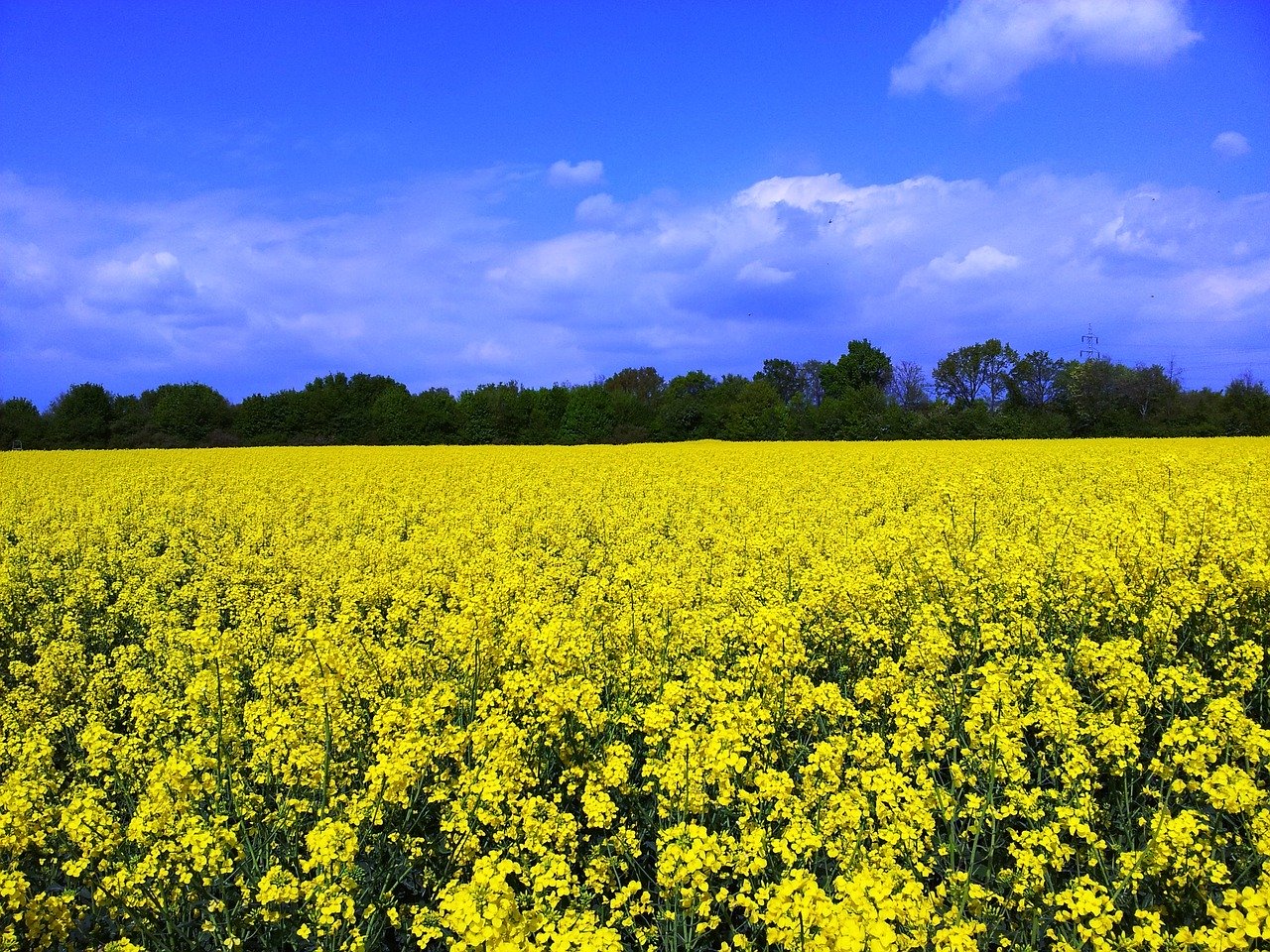 ИНФОРМАЦИОННОЕ ПИСЬМООб обеспечении безопасности пасек при применении пестицидовПри проведении защитных работ необходимо соблюдение мер безопасности и соответствующих экологических регламентов применения пестицидов для медоносных пчел. В соответствии с пунктом 2.16 СанПиНа до проведения обработок пестицидами, не позднее, чем за 3 дня, ответственные за проведение работ должны обеспечить оповещение о запланированных работах населения близлежащих населенных пунктов, на границе с которыми размещаются подлежащие обработкам площади, через средства массовой информации (радио, печатные органы, электронные средства и другие способы доведения информации до населения). На границах, обрабатываемых пестицидами участков, выставляются щиты (единые знаки безопасности) с указанием «Обработано пестицидами», содержащие информацию о мерах предосторожности и возможных сроках выхода на указанные территории. Знаки должны устанавливаться в пределах видимости от одного знака до другого, контрастно выделяться на окружающем фоне и находиться в поле зрения людей, для которых они предназначены. Убирают их только после окончания установленных сроков выхода людей для проведения полевых работ, уборки урожая и др.В соответствии с пунктом 2.26 СанПиНа в целях обеспечения безопасности продукции пчеловодства и охраны пчел от воздействия пестицидов, обработку участков следует проводить в поздние часы путем опрыскивания наземной аппаратурой с обязательным оповещением владельцев пасек о необходимости исключения вылета пчел ранее срока, указанного в Каталоге и рекомендациях по применению конкретных препаратов.Во всех случаях при применении пестицидов требуется соблюдение основных положений Инструкции о мероприятиях по предупреждению и ликвидации болезней, отравлений и основных вредителей пчел, утвержденной Минсельхозпродом России от 17 августа 1998 г. № 13-4-2/1362.350051, Краснодарский край, г. Краснодар, ул. Рашпилевская, д. 329Телефоны:  224-59-08, 224-69-79, 224-68-26, факс 210-01-76e-mail: stzr@mail.ru, www. rsc23.ru  